Snapchat Announces New Scripted Shows to Win Over UsersThe serialized shows will have new episodes daily, and include a documentary series called “Growing Up is a Drag,” about the coming-of-age of teenage drag stars, produced by Bunim/Murray, the production company behind the hit reality television show “Keeping Up with the Kardashians.” 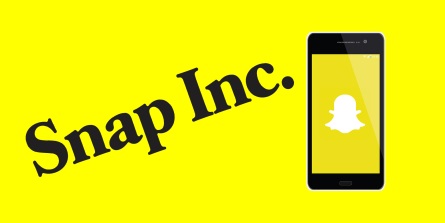 Reuters 10.10.18 https://www.reuters.com/article/us-snap-entertainment/snapchat-announces-new-scripted-shows-to-win-over-users-idUSKCN1MK14A?utm_source=Listrak&utm_medium=Email&utm_term=Snapchat+To+Roll+Out+New+Scripted+Shows&utm_campaign=Bon-Ton+Stores+Files+TV+Ad+Price-Fixing+Suit